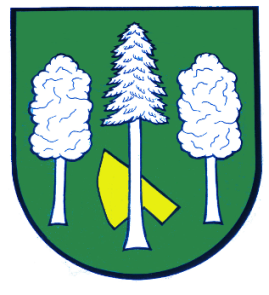 Hlášení ze dne 30. 06. 20221) Pan Šebela bude v sobotu 02. 07. 2022 od 18:30 do 18:45 hodin u obecního úřadu prodávat kuřice Dominand hnědý, bílý sussex, vlaška a leghorn. Stáří 10 týdnů a cena 150 Kč za kus. Kohout za 100 Kč. 2) Od pondělí 04. 07. 2022 do pátku 15. 07. 2022 bude obecní úřad z důvodu dovolené uzavřen.